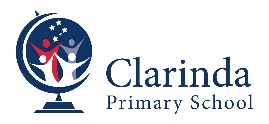 PurposeTo explain to our school community the Department’s and Clarinda Primary School’s policy requirements and expectations relating to students using mobile phones and other personal mobile devices e.g. smart watches during school hours.  ScopeThis policy applies to:All students at Clarinda Primary School and,Students’ personal mobile phones [and other personal mobile devices e.g. smart watches] brought onto school premises during school hours, including recess and lunchtime.DefinitionsA mobile phone is a telephone with access to a cellular (telecommunication) system, with or without a physical connection to a network.  “For the purpose of this policy, “mobile phone” refers to mobile phones and any device that may connect to or have a similar functionality to a mobile phone such as smart watches.”PolicyClarinda Primary School understands that students may bring a personal mobile phone to school, particularly if they are travelling independently to and from school.At Clarinda Primary School:Students will be required to hand in (sign in and out) devices to the school office prior to the commencement of the dayExceptions to this policy may be applied if certain conditions are met (see below for further information)When emergencies occur, parents or carers should reach their child by calling the school’s office.Personal mobile phone use In accordance with the Department’s Mobile Phones Policy issued by the Minister for Education, personal mobile phones must not be used at Clarinda Primary School during school hours, including lunchtime and recess, unless an exception has been granted.Where a student has been granted an exception, the student must use their mobile phone for the purpose for which the exception was granted, and in a safe, ethical and responsible manner.Secure storageMobile phones owned by students at Clarinda Primary School are considered valuable items and are brought to school at the owner’s (student’s or parent/carer’s) risk.  Students are encouraged not to bring a mobile phone to school unless there is a compelling reason to do so.  Please note that Clarinda Primary School does not have accident insurance for accidental property damage or theft. Students and their parents/carers are encouraged to obtain appropriate insurance for valuable items.  Where students bring a mobile phone to school, Clarinda Primary School will provide secure storage. Secure storage is storage that cannot be readily accessed by those without permission to do so. At Clarinda Primary School students are required to store their phones in the office.  All devices will need to be signed in when delivered to the office and signed out at the end of the day.EnforcementStudents who use their personal mobile phones inappropriately at Clarinda Primary School may be issued with consequences consistent with our school’s existing student engagement polices e.g. Student Wellbeing and Engagement.At Clarinda Primary School, inappropriate use of mobile phones is any use during school hours, unless an exception has been granted, and particularly use of a mobile phone:in any way that disrupts the learning of others to send inappropriate, harassing or threatening messages or phone callsto engage in inappropriate social media use including cyber bullyingto capture video or images of people, including students, teachers and members of the school community without their permissionto capture video or images in the school toilets, changing rooms, swimming pools and gymsduring assessmentsExceptions Exceptions to the policy:may be applied during school hours if certain conditions are met, specifically,Health and wellbeing-related exceptions; andExceptions related to managing risk when students are offsite.can be granted by the principal, or by the teacher for that class, in accordance with the Department’s Mobile Phones Policy. The categories of exceptions allowed under the Department’s Mobile Phones Policy are:1. Learning-related exceptions2. Health and wellbeing-related exceptionsWhere an exception is granted, the student can only use the mobile phone for the purpose for which it was granted. Camps, excursions and extracurricular activitiesClarinda Primary School will provide students and their parents and carers with information about items that can or cannot be brought to camps, excursions, special activities and events, including personal mobile phones and smart watches.Exclusions This policy does not apply to Out-of-school-hours eventsTravelling to and from schoolRelated policies and resources Student Wellbeing and Engagement PolicyMobile Phones – Department PolicyBan, Search and Seize Harmful Items Personal Goods – Department policy Review period This policy was last updated on 12th November 2019 and is scheduled for review on November 2020.Specific exceptionDocumentationFor students for whom a reasonable adjustment to a learning program is needed because of a disability or learning difficulty Individual Learning Plan, Individual Education PlanSpecific exceptionDocumentationStudents with a health conditionStudent Health Support Plan